§3174-BBB.  Coverage for parents participating in rehabilitation and reunification efforts(CONTAINS TEXT WITH VARYING EFFECTIVE DATES)(WHOLE SECTION TEXT EFFECTIVE ON CONTINGENCY:  See PL 2019, c. 130, §5)Notwithstanding any other provision of law to the contrary, a parent receiving benefits under this chapter as a parent of one or more dependent minor children who have been removed from the home of that parent pursuant to section 4036‑B continues to be eligible for benefits under this chapter until either the department discontinues rehabilitation and reunification efforts pursuant to section 4041 or parental rights have been terminated pursuant to section 4055, whichever occurs first.  The department shall adopt rules to implement this section.  Rules adopted pursuant to this section are routine technical rules as defined in Title 5, chapter 375, subchapter 2‑A.  [PL 2019, c. 130, §1 (NEW); PL 2019, c. 130, §5 (AFF).]Beginning January 1, 2021, the department shall provide annually by January 1st to the joint standing committee of the Legislature having jurisdiction over health and human services matters a report on the number of individuals and families who continue MaineCare coverage pursuant to the requirements of this section.  [PL 2019, c. 130, §1 (NEW); PL 2019, c. 130, §5 (AFF).]Revisor's Note: §3174-BBB.  Coverage for conversion therapy as enacted by PL 2019, c. 165, §3 is REALLOCATED TO TITLE 22, SECTION 3174-DDD
SECTION HISTORYPL 2019, c. 130, §1 (NEW). PL 2019, c. 130, §5 (AFF). The State of Maine claims a copyright in its codified statutes. If you intend to republish this material, we require that you include the following disclaimer in your publication:All copyrights and other rights to statutory text are reserved by the State of Maine. The text included in this publication reflects changes made through the First Regular and First Special Session of the 131st Maine Legislature and is current through November 1. 2023
                    . The text is subject to change without notice. It is a version that has not been officially certified by the Secretary of State. Refer to the Maine Revised Statutes Annotated and supplements for certified text.
                The Office of the Revisor of Statutes also requests that you send us one copy of any statutory publication you may produce. Our goal is not to restrict publishing activity, but to keep track of who is publishing what, to identify any needless duplication and to preserve the State's copyright rights.PLEASE NOTE: The Revisor's Office cannot perform research for or provide legal advice or interpretation of Maine law to the public. If you need legal assistance, please contact a qualified attorney.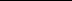 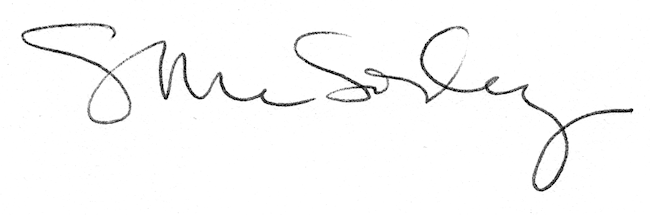 